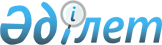 О внесении изменений в решение Кентауского городского маслихата от 26 января 2018 года № 129 "Об утверждении норм образования и накопления коммунальных отходов, тарифов на сбор, вывоз, утилизацию, переработку и захоронение твердых бытовых отходов по городу Кентау"
					
			Утративший силу
			
			
		
					Решение Кентауского городского маслихата Туркестанской области от 25 сентября 2020 года № 383. Зарегистрировано Департаментом юстиции Туркестанской области 9 октября 2020 года № 5835. Утратило силу решением Кентауского городского маслихата Туркестанской области от 27 июня 2024 года № 123
      Сноска. Утратило силу решением Кентауского городского маслихата Туркестанской области от 27.06.2024 № 123 (вводится в действие по истечении десяти календарных дней после дня его первого официального опубликования).
      В соответствии с подпунктом 1) статьи 19-1 Экологического кодекса Республики Казахстан от 9 января 2007 года, подпунктом 15) пункта 1 статьи 6 Закона Республики Казахстан от 23 января 2001 года "О местном государственном управлении и самоуправлении в Республике Казахстан", приказом Министра Энергетики Республики Казахстан от 25 ноября 2014 года № 145 "Об утверждении Типовых правил расчета норм образования и накопления коммунальных отходов" (зарегистрировано в Реестре государственной регистрации нормативных правовых актов за № 10030), Кентауский городской маслихат РЕШИЛ:
      1. Внести в решение Кентауского городского маслихата от 26 января 2018 года №  129 "Об утверждении норм образования и накопления коммунальных отходов, тарифов на сбор, вывоз, утилизацию, переработку и захоронение твердых бытовых отходов по городу Кентау" (зарегистрировано в Реестре государственной регистрации нормативных правовых актов за № 4450, опубликовано в эталонном контрольном банке нормативных правовых актов Республики Казахстан в электронном виде 19 января 2018 года) следующие изменения:
      приложение 1 указанного решения изложить в новой редакции согласно приложению 1 к настоящему решению.
      2. Государственному учреждению "Аппарат Кентауского городского маслихата" в установленном законодательством Республики Казахстан порядке обеспечить:
      1) государственную регистрацию настоящего решения в Республиканском государственном учреждении "Департамент юстиции Туркестанской области Министерства юстиции Республики Казахстан"; 
      2) размещение настоящего решения на интернет-ресурсе Кентауского городского маслихата после его официального опубликования. 
      3. Настоящее решение вводится в действие по истечении десяти календарных дней после дня его первого официального опубликования. Нормы образования и накопления коммунальных отходов по городу Кентау
					© 2012. РГП на ПХВ «Институт законодательства и правовой информации Республики Казахстан» Министерства юстиции Республики Казахстан
				
      Председатель сессии

Ж. Курманбеков

      Секретарь маслихата

Т. Балабиев
Приложение к решению
Кентауского городского
маслихата
от 25 сентября 2020 года
№ 383Приложение 1 к решению
Кентауского городского
маслихата
от 26 января 2018 года
№ 129
№
Объект накопления коммунальных отходов
Расчетная единица
Годовая норма накопления коммунальных отходов, м3
1
Домовладения благоустроенные и неблагоустроенные
1 житель
0,951,061
2
Общежития, интернаты, детские дома, дома престарелых и т.п.
1 место
1
3
Гостиницы, санатории, дома отдыха
1 место
1
4
Детские сады, ясли
1 место
0,3992
5
Учреждения, организации, офисы, конторы, сбербанки, отделения связи
1 сотрудник
0,275
6
Поликлиники
1 посещение
0,275
7
Больницы, прочие лечебно-профилактические учреждения
1 койко-место
1,0
8
Школы и другие учебные заведения
1 учащийся
0,12
9
Рестораны, кафе, учреждения общественного питания
1 посадочное место
0,0001
10
Театры, кинотеатры, концертные залы, ночные клубы, казино, залы игровых автоматов
1 посадочное место
0,2
11
Музеи, выставки
1 м2 общей площади
0,2
12
Стадионы, спортивные площадки
1 место по проекту
0,2
13
Спортивные, танцевальные и игровые залы
1 м2 общей площади
0,2
14
Продовольственные, промтоварные магазины, супермаркеты
1 м2 торговой площади
1,23
15
Торговля с машин
1 м2 торгового места
--
16
Рынки, торговые павильоны, киоски, лотки
1 м2 торговой площади
0,974
17
Оптовые базы, склады продовольственных товаров
1 м2 общей площади
--
18
Оптовые базы, склады промышленных товаров
1 м2 общей площади
--
19
Дома быта: обслуживание населения
1 м2 общей площади
0,2
20
Вокзалы, автовокзалы, аэропорты
1 м2 общей площади
0,5
21
Пляжи
1 м2 общей площади
--
22
Аптеки
1 м2 торговой площади
0,91
23
Автостоянки, автомойки, АЗС, гаражи
1 машино-место
0,107
24
Автомастерские
1 работник
0,2
25
Гаражные кооперативы
на 1 гараж
--
26
Парикмахерские, косметические салоны
1 рабочее место
0,2
27
Прачечные, химчистки, ремонт бытовой техники, швейные ателье
1 м2 общей площади
0,27
28
Мастерские ювелирные, по ремонту обуви, часов
1 м2 общей площади
0,06
29
Мелкий ремонт и услуги (изготовление ключей и т.д.)
1 рабочее место
0,06
30
Бани, сауны
1 м2 общей площади
0,23
31
Юридические, организующие массовые мероприятия на территории города
1000 участников
--
32
Садоводческие кооперативы
1 участок
0,0019